ТЕХНИКА БЕЗОПАСНОСТИ7.1.	К самостоятельному выполнению конкурсного задания по компетенциям допускаются участники 5-7 лет, прошедшие инструктаж по охране труда; имеющие необходимые навыки по эксплуатации инструмента. 7.2.	К участию в Skill-модуле Чемпионата допускается воспитанник ДОО вместе с тренером-наставником, имеющим в наличии: –	справку (заверенную печатью и личной подписью руководителя ДОУ) о наличии в возрастной группе ДОУ благоприятной эпидемиологической обстановки на день проведения соревнований; –	справку о состоянии здоровья ребенка (заверенную личной подписью медицинского работника, печатью и личной подписью руководителя ДОУ) на день проведения соревнований; –	письменное согласие родителей на участие ребенка в Skill-модуле Чемпионата. 7.3.	Участники и тренеры-наставники обязаны соблюдать правила техники безопасности в ходе проведения Чемпионата, обеспечивать порядок и чистоту на рабочих местах участников. В случае нарушений техники безопасности, допущенных участником в ходе выполнения и (или) демонстрации конкурсного задания, главный эксперт имеет право приостановить работу участника либо отстранить участника от выполнения конкурсного задания. 7.4.	Ответственность за жизнь и здоровье участников во время проведения Чемпионата возлагается на Организатора. 7.5.	При несчастном случае или внезапном ухудшении физического состояния ребенка тренеру-наставнику необходимо сообщить о случившемся представителям Оргкомитета, которые должны принять меры по оказанию ребенку медицинской помощи. 7.6.	Все помещения соревновательной площадки должны быть оснащены первичными средствами пожаротушения. 7.7.	При возникновении пожара или задымления Организатору следует немедленно сообщить об этом в ближайшую пожарную часть, организовать эвакуацию людей, приступить к тушению пожара имеющимися средствами пожаротушения. 7.8.	Организатор обеспечивает медицинское сопровождение Чемпионата: формирование аптечки для оказания первой медицинской помощи, дежурство медицинского работника на соревновательной площадке. 7.9.	Организатор обеспечивает ограниченный доступ посторонних лиц на Чемпионата. 7.9.	Участник для выполнения конкурсного задания использует следующие инструменты: 	
7.10.	Применяемые во время выполнения конкурсного задания средства индивидуальной защиты:  обувь – безопасная закрытая обувь с зафиксированной пяткой. 7.11. Знаки безопасности, используемые на рабочем месте, для обозначения присутствующих опасностей: 	F 04 Огнетушитель 	 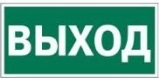 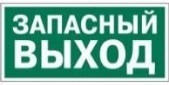 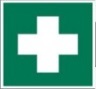 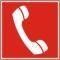 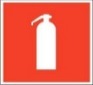 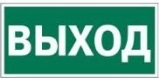 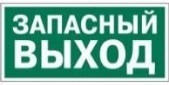 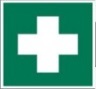 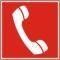 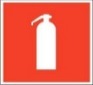 	Телефон для использования при пожаре 	E 22 Указатель выхода 	E 23 Указатель запасного выхода 	EC 01 Аптечка первой медицинской помощи 7.12.	На соревновательной площадке должна находиться аптечка первой помощи, укомплектованная изделиями медицинского назначения, необходимыми для оказания первой помощи. 7.13.	Перед началом выполнения конкурсного задания, в процессе подготовки рабочих мест Участников, Организатор обязан: 	осмотреть и привести в порядок рабочее место, средства индивидуальной защиты; 	убедиться в достаточности освещенности; 	проверить (визуально) правильность подключения инструмента и оборудования в электросеть; 	подготовить необходимые для работы материалы, приспособления, и разложить их на свои места, 	проверить правильность установки стола, стула, положения оборудования и инструмента, при необходимости устранить неисправности до начала прихода Участников на соревновательную площадку. 7.14. При выполнении конкурсных заданий и уборке рабочих мест Участнику: 	необходимо быть внимательным, не отвлекаться посторонними разговорами и делами, не отвлекать других участников; 	соблюдать настоящую инструкцию; 	соблюдать правила эксплуатации оборудования, механизмов и инструментов, не подвергать их механическим ударам, не допускать падений; 	поддерживать порядок и чистоту на рабочем месте; 	рабочий инструмент располагать таким образом, чтобы исключалась возможность его скатывания и падения; 	использовать материалы и оборудования только по назначению; 	выполнять конкурсные задания только исправным инструментом; 	содержать рабочее место в чистоте, 	при работе с ножницами соблюдать осторожность, беречь руки от порезов. 7.15.	При неисправности инструмента и оборудования – прекратить выполнение конкурсного задания и сообщить об этом Эксперту поднятием руки. 7.16.	После окончания работ Участник обязан: –	привести в порядок рабочее место; –	инструмент убрать в специально предназначенное для хранений место; – поднять руку, сообщить эксперту об окончании работы.  Наименование инструмента Наименование инструмента использует самостоятельно использует под наблюдением эксперта или назначенного ответственного лица (волонтера) старше 18 лет ножницы - канцелярский нож - 